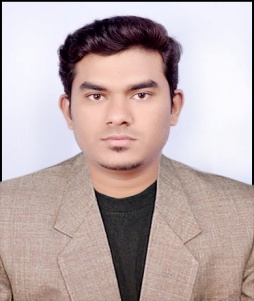 CAREER OBJECTIVE:“To use my skills for the welfare & upliftment of the Organization and to serve to the fullest of my ability to fullest of my ability to fulfill my ambitions within the scope of an organization”.CAREER PROFILE:Worked under Government Project as IT Support Executive in IT SUPPORT DESK (Rooman Technologies)Solving the hardware issues of systems, installing OS & Required softwareWorked under SBM, SBI, SBT Banks for system deployment all over Karnataka. Worked under ticketing tool.Installation of printer and additional devices like biometric devices, web cam.Worked on ammy admin & Team viewer for transferring & Installation of software’s, drivers.TECHNICAL SKILLS:Operating Systems		: Windows, ubuntu, configurations, installations.Protocols			: DNS, HTTP, IMAP/POP3, SMTP, DHCP, NATHardware installation	: having a good knowledge in hardware installationTrouble shooting 		: I can resolve the hardware and networking problemsRouting , switching 	: knowledge of cisco routers and switches, Handling Cisco routers and switches.Installation of cctv		:can install the security cameras. Install, maintain, or repair security systems i.e camera DVRInstallation of printers	: I can install the printers of different typesActive directories 		: I can do the different active directories and commandsUnderstanding of TCP/IP	:Strong understanding of Active Directory, LAN, DHCP, TCP/IP and DNSMS- office			:ms-word, power point,ms-excel and many more PROFESSIONAL WORK EXPERIENCE: 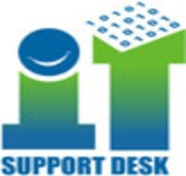           Organization:			IT Support desk pvt.ltd 					(customer IT Support) Bangalore, india          Tenure:				June 2015 – June 2016          Designation:			System engineer    RESPONSIBILITIES:			Solving the issues taking remote assistance.Solving the problems of Ethernet cables. Wi-Fi issues.  Solving the hardware issues of systems, installing OS & Required softwareMonitoring & maintaining system Performance.Application level and software level supporting & Installing User needful                software's/Applications.Interaction with the users over Email, telephone & Provide resolution for the user's issue.Solved with the help of Team viewer & Ammyy admin.Installation and management of various windows desktop and laptop systems.All types of printer/Scanner Installation, Configuration & Trouble shooting.Installation of Antivirus, Troubleshoot AV Update for client Support.ACHIVEMENTS:			Made me the team leader during the 6th months of service.I did different type of works in the same time and same company.ACADEMIC EDUCATION:CERTIFICATION/ ADDITIONAL SKILLS:System Administrator :   (Hardware & networking, CCNA, Windows server 2008 R2, Exchange server 2010)TRAININGS & WORKSHOPS:Field Technician and network storageCCTV installationKnowledge of IP addressing, DHCP, DNSRouting, switching.SQL, VMwarePERSONAL INFORMATION:          Date of Birth		:	24/01/1994          Sex			:	Male          Marital status		:	Single          Religion			: 	Islam          Nationality   		:	Indian          Languages known		:	English, Hindi, kannada, Urdu. DECLARATION: 	      I hereby declare that the above statements are true and complete to the best of my knowledge.Qualification typedisciplineEXAMINING BODY:YEARDiplomaElectronics & communicationDepartment of technical education, Bangalore(India)2014SSLC------------------KSEE Board   2010